В форме искового заявления подаются требования также в иных случаях, указанных в данной памятке (при заявлении одновременно других видов требований, при наличии оснований для взыскания алиментов в твердой сумме или в большем размере, чем предусмотрено общим правилом относительно долей заработка, и т.д.).Размер присуждаемых судом алиментовАлименты на несовершеннолетних детей взыскиваются в долевом отношении к заработку и (или) иному доходу родителей (ст.81 СК РФ) либо могут быть взысканы в твердой денежной сумме или одновременно в долях и в твердой денежной сумме в случаях, предусмотренных ст.83 СК РФ.По общему правилу, алименты подлежат взысканию с родителей ребенка ежемесячно в размере: на одного ребенка – 1/4, на двух детей – 1/3, на трех и более детей – 1/2 заработка и (или) иного дохода родителей. Размер долей может быть уменьшен или увеличен судом с учетом материального или семейного положения сторон и иных заслуживающих внимания обстоятельств, например, исходя из наличия у плательщика алиментов других несовершеннолетних и (или) нетрудоспособных совершеннолетних детей; низкий доход плательщика алиментов; состояние здоровья плательщика алиментов, а также ребенка, на содержание которого производится взыскание алиментов (например, наличие у ребенка тяжелого заболевания, требующего длительного и дорогостоящего лечения).Суд вправе определить размер алиментов в твердой денежной сумме или одновременно в долях и в твердой денежной сумме, если родитель, обязанный уплачивать алименты, имеет нерегулярный, меняющийся заработок и (или) иной доход, либо этот родитель получает заработок и (или) иной доход полностью или частично в натуре или в иностранной валюте, либо у него отсутствует заработок и (или) иной доход и т.п. случаях.Неустойка в связи с задолженностью по уплате алиментовПри образовании задолженности по вине лица, обязанного платить алименты по решению суда, оно уплачивает получателю алиментов неустойку в размере 0,1% от суммы невыплаченных алиментов за каждый день просрочки.Требования о взыскании неустойки также разрешаются судом (мировым судьей) по иску получателя алиментов.С учетом того, что обязанность по уплате алиментов носит ежемесячный характер, неустойка за неуплату алиментов, предусмотренная п.2 ст.115 СК РФ, определяется по каждому просроченному месячному платежу исходя из суммы этого платежа и количества дней его просрочки, определяемого на день вынесения решения суда о взыскании неустойки.Помощь прокурораДети в силу возраста не могут самостоятельно защитить свои интересы в суде. Законные представители, опекуны и попечители детей тоже по уважительным причинам не всегда способны это сделать (например, затруднительными судебные тяжбы могут быть для многодетного родителя, для опекуна пенсионного возраста и в иных случаях).В таких ситуациях прокурор на основании ст.45 ГПК РФ может оказать помощь, обратившись в суд в интересах несовершеннолетнего о взыскании алиментов на его содержание или неустойки в связи с просрочкой выплаты таких сумм. Для этого лицо, в чью пользу подлежат взысканию алименты (например, опекун, попечитель), должно обратиться к прокурору с соответствующей просьбой устно (на приеме) или письменно (в т.ч. в форме электронного документа). 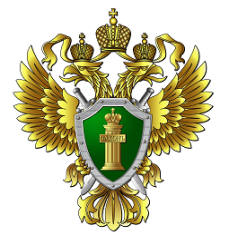 КУНГУРСКАЯ  ГОРОДСКАЯ ПРОКУРАТУРАВзыскание алиментов на содержание детейКакими законами регулируются вопросы, касающиеся алиментов?Основания возникновения и прекращения алиментных обязательств, а также перечень лиц, имеющих право на алименты, и лиц, обязанных их уплачивать, порядок уплаты и взыскания алиментов и иные связанные с алиментами отношения, регулируются Семейным кодексом Российской Федерации (далее – СК РФ).Порядок уплаты алиментов      Порядок и форма предоставления содержания несовершеннолетним детям определяются родителями самостоятельно.Они вправе заключить соглашение о содержании детей (соглашение об уплате алиментов) в соответствии с главой 16 СК РФ.Соглашение об уплате алиментов (размере, способе, порядке, а также индексации сумм) заключается в письменной форме и подлежит нотариальному удостоверению. Оно имеет силу исполнительного листа и может быть изменено или расторгнуто только по взаимному согласию сторон или в судебном порядке.Размер алиментов, устанавливаемый по соглашению об уплате алиментов на несовершеннолетних детей, не может быть ниже установленного законом при взыскании алиментов в судебном порядкеВ случае, если родители не предоставляют содержание своим несовершеннолетним детям добровольно, алименты взыскиваются с них в судебном порядке. Требование о взыскании алиментов на несовершеннолетнего ребенка подлежит удовлетворению судом независимо от трудоспособности родителей, а также нуждаемости ребенка в алиментах.Алименты не могут быть зачтены другими встречными требованиями.Кто и куда вправе обратиться с требованием о взыскании алиментов на несовершеннолетнего?С заявлением о взыскании алиментов в суд вправе обратиться: - один из родителей ребенка; - опекун (попечитель) ребенка; - приемные родители; - усыновитель, если усыновление произведено одним лицом при сохранении личных неимущественных и имущественных прав и обязанностей ребенка с другим родителем; - организация для детей-сирот и детей, оставшихся без попечения родителей, если ребенок находится там; - орган опеки и попечительства (на территории Новгородской области эти функции выполняют органы местного самоуправления городского округа и муниципальных районов, далее - ООП).Иные лица, например, бабушки, дедушки, тети, дяди и другие родственники, у которых живет несовершеннолетний, не получающий содержание от своего родителя, если они не признаны ООП опекунами (попечителями) детей, требования о взыскании алиментов заявлять не вправе. В этом случае с иском в суд может по их просьбе обратиться ООП.Дела о взыскании алиментов рассматриваются мировым судьей. В случае, если одновременно с требованием, связанным со взысканием алиментов, заявлено иное требование, например, об установлении отцовства либо материнства, о лишении родительских прав или об ограничении родительских прав, то такие дела подлежат рассмотрению районным судом.Заявление в суд подается по выбору истца: по месту жительства ответчика или по месту жительства обращающегося в суд лица. Требование о взыскании средств на содержание несовершеннолетнего ребенка может быть предъявлено в суд до достижения ребенком возраста 18 лет либо до приобретения им полной дееспособности в результате эмансипации или вступления в брак.По таким делам в соответствии с подп.2 п.1 ст.333.36 Налогового кодекса РФ истцы освобождаются от уплаты госпошлины.Судебный приказТребования о взыскании алиментов могут быть поданы в форме заявления о выдаче судебного приказа.В соответствии со ст.122 ГПК РФ судья вправе выдать судебный приказ, если заявлено требование о взыскании алиментов на несовершеннолетних детей, не связанное с установлением отцовства, оспариванием отцовства (материнства) или необходимостью привлечения других заинтересованных лиц. На основании судебного приказа не могут быть взысканы алименты на несовершеннолетних детей в твердой денежной сумме (этот вопрос разрешается только в исковом судопроизводстве). Судебный приказ выносится без участия заявителя и должника, имеет силу исполнительного документа.Требования к заявлению о выдаче судебного приказа закреплены в ст.123 ГПК РФ.По просьбе взыскателя (если она содержится в заявлении о выдаче судебного приказа) этот судебный акт может быть направлен для исполнения судебному приставу-исполнителю непосредственно судом.Исковое производство по делам о взыскании алиментовПо общему правилу, установленному п.2 ст.107 СК РФ, алименты присуждаются с момента обращения в суд. Однако имеется возможность в порядке искового производства решить вопрос о взыскании алиментов за прошедший период в пределах 3-летнего срока с момента обращения в суд, если будет установлено, что до этого безрезультатно принимались меры к получению алиментов.